Comité régional du Massif des Vosges				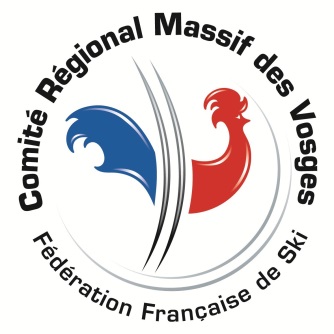 Commission CitadineDaniel Koenig06.46.37.47.14								  Stage d’entraînementLa commission organise un stage d’entraînement début Juillet, selon les modalités définies ci-dessous :coureurs concernés : U14 à U30 inclus.Le paiement doit impérativement être effectué avant le départ.stage au StelvioProgramme :	1 Stage de 5 jours,	du 6/7 au 11/7/2015 Modalités pratiques :Important : Pour des raisons de réservation de pension et de couloirs, je vous remercie de me donner une réponse pour le 20 juinEncadrement : 	Dany ISELIN - Daniel KOENIGLe talon-réponse ci-dessous est à retourner complété (ne pas oublier l’adresse e-mail) avant le 20 juin à 			Daniel Koenig					3, rue des Vergers					68350 BRUNSTATT					daniel.koenig@evhr.net					Tel : 	06.46.37.47.14		Daniel Koenig							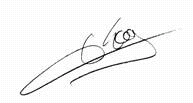 NOM........................PRENOM................................Né(e) le...............…Club………………………………….N° de Licence …………………………………………….ADRESSE...............................................................................................TEL : ......................... ou prévenir : ..........................................E-mail (important)……………………………………………………………………..………………		Je désire participer au stage	 	du 6 au 11/7				                                    Signature:DuréeLu au SaDates6 au 11/7Départ6/7 vers  10h00LieuStelvioProgrammeSL+GSTarif490€